COUNCIL OF THE CITY OF ALIQUIPPA 
BEAVER COUNTY, PENNSYLVANIA ORDINANCE NO. 4 OF 2022AN ORDINANCE OF THE CITY OF ALIQUIPPA, BEAVER COUNTY, 
PENNSYLVANIA LEVYING TAXES FOR THE 2023 FISCAL YEAR; MAKING 
APPROPRIATIONS; AND ADOPTING THE BUDGET FOR THE FISCAL YEAR 
2023. WHEREAS, the Local Tax Enabling Act, the Act of December 31,1975, P.L. 1257. No. 
511,53 P.S. Section 6901, ct. Seq., as amended, and the Municipal Pension Plan Funding 
Standard and Recovery Act, the Act of December 13,1984, P.L. 1005, No 205, 53 P.S. 
Section 895.1 01, et seq., as amended, grants City Council the power to impose certain 
taxation upon residents and non-residents of the City; and WHEREAS, the City, (formerly Borough of Aliquippa) by Resolution No. 17 of 1988 
elected participation in Recovery Program Level II by reason of its total distress score 
determined by the Public Employee Retirement Study Commission under Act 205 and 
elected special municipal taxing authority, and WHEREAS, the City of Aliquippa pursuance to the Financially Distressed 
Municipalities Act, Act 47 of 1987, adopted a Recovery Plan for the City of by means of 
Ordinance No. 12 of 1988 and an Amended Recovery Plan for the City by means of 
Ordinance No. 11 of 1990 and a subsequent Amended Recovery Plan for the City by 
means of Ordinance No.1 of 1996 and another subsequent Amended Recovery Plan for 
the City by means of Ordinance No.6 of 2004, as well as subsequent amended recovery 
plan for the City by means of Ordinance No.1 0 of 2006, and the most recent once past by 
the City Ordinance No.6 of 2014. NOW, THEREFORE, BE IT ORDAINED AND ENACTED by the Council of the 
City of Aliquippa and it is hereby ordained and enacted by the authority of the same as 
follows: SECTION 1. For the purposed of providing sufficient revenue to meet the general 
expenses of the City, to pay maturing bonds and interest upon the indebtedness of the 
City and to discharge all other liabilities not due or which may become due during the 
year beginning on the first day of January 2023, taxes shall be and are hereby levied and 
assessed upon all persons, property and other objects of taxation, as follows: 	A. 	REAL ESTATE TAXES (1) During the 2023 tax year, taxes on real property, for general and debt purposes, are hereby levied on all land buildings, structures and 
improvements thereon within the corporate limits of the City of Aliquippa subject to taxation for City purposes under the Third Class City Code and Fourth to Eighth Class County Assessment Law (72 P.S. Section 5453 101, et seq., as amended) at the following rates: 	(a) 		For general and debt purposes, the sum of 86 mills on each dollar of assessed valuation of land, equaling 8.60 Dollars per One Hundred ($100) Dollars of County Land Assessment; 	(b) 		For general and debt purposes, the sum of 16.25 mills on each dollar of assessed valuation of buildings, structure and improvements upon land equaling $1.625 dollars per One Hundred ($100) Dollars of County Building Assessment: And the City Treasurer and the Collector of Taxes shall have no power to divide any item 
if tax reported by the County Assessor. (2) 	Pursuant to the authority contained in Section 10 of the Local Tax 
Collection Law (72 P .S., Section 5511.10, as amended), the following 
rates of discount and penalty on payment of real estate taxes and the 
establishment of a conclusive presumption with respect to such discount 
and penalty rates for payment of taxes made by mail are hereby 
established: 	(a) 		All taxpayers subject to the payment of real estate tax hereby levied and assessed shall be entitled to a discount of two percent (2%) from the amount of such tax upon making payment of the whole amount thereof within two months after the date of the tax notice. All taxpayers who shall fail to make payment of taxes within four months after the tax notice shall be charged a penalty of ten percent (10%). 	(b) 		The United States Postal Service postmark appearing on the envelope of payment made by mail shall be conclusive proof of the date of payment of the tax notice enclosed, where such payment represents the whole amount thereof then owing, and, where such payment is made by check. Payment thereof is not fused or otherwise dishonored. 	(c) 		This section is adopted pursuant to the authority contained in the Third Class City Code 52 P.S. Section 37531, as 
amended. B. 	EARNED INCOME TAX  (1) 	A tax for the general revenue purposes of five tenths percent (0.5%) is hereby imposed on:	(a) 	All salaries, wages, commissions and other compensation 
earned on or after January 1,2023, to and including 
December 31, 2023 by non-residents of the City of 
Aliquippa, for work done or services performed or rendered 
in the City of Aliquippa.(b) 	The net profits earned on or after January 1, 2023, to and 
including December 31, 2023 of businesses, professions or 
other activities conducted by non-residents in the City of 
Aliquippa. (2)		A tax for the general revenue purposes of five tenths percent (0.5%) is 
hereby imposed on: 	(a) 	All Salaries and wages, commissions and other compensation 
earned on or after January 1,2023, to and including 
December 31, 2023 by residents of the City of Aliquippa. 	(b) 	The net profits earned on or after January 1,2023, to and 
including December 31, 2023 of businesses, professions or 
other activities conducted by residents in the City of 
Aliquippa. (3)  A tax for the pension fund contribution requirements of three-tenths percent 
     (0.3%) is hereby imposed on: "This revision in the rate of the tax is contingent on such revision not impacting the grandfather status of the pension distress tax under Act 205.   If it is determined by the Auditor General or in a court of applicable jurisdiction that such change in rate causes the tax to lose its grandfather status and as a result is no longer be effective, then the change in rate is null and void ab initio and it shall be as if the rate change never transpired and the pension distress tax shall have remained at the 5% rate.”	(a) 	All salaries, wages, commissions and other compensation 
earned on or after January 1,2023, to and including 
December 31, 2023 by residents of the City of Aliquippa. 	(b) 	All salaries, wages, commissions and other compensation 
earned on or after January 1,2023, to and including 
December 31, 2023 by non-residents of the City of 
Aliquippa, for work done or services performed or rendered 
in the City of Aliquippa. 	(c) 	The net profits earned on and after January 1,2023, to and 
including December 31, 2023 on business, professions or 
other activities conducted by residents in the City of Aliquippa. 	(d) 	The net profits earned on and after January 1, 2023, to and 
including December 31, 2023 of businesses, professions or 
other activities conducted by non-residents in the City of 
Aliquippa. 4) 	Ordinance No. 1066 as amended and re-enacted, of the then Borough of 
Aliquippa, shall remain in full force and effect and the same are hereby 
incorporated by references as though set out in full. (5) 	The School District of the City of Aliquippa has also enacted a tax on 
earned income and net profits tax so that the effective rate of earned 
income and net profit tax for the Residents of Aliquippa shall be one and 
five-tenths percent (1.5%). Non-residents (1.5%). (6) 	This Section is adopted pursuant to the authority of the Local Tax 
Enabling Act, Act 511 of 1965, as amended, and the Municipal Pension 
Plan Funding Standard and Recovery Act, Act 205 of 1984, as amended 
and the Financially Distressed Municipalities Act, Act 47 of 1987. 	C. 	LOCAL SERVICE TAX (1) A tax is levied for general revenue purposes on occupations engaged in by 
individuals, receiving Fifteen Thousand, six hundred Dollars ($15,600.00) or more per year from such occupation within the corporate limits of the City of 
Aliquippa, in 2023, at the rate of One hundred and four Dollars ($104.00) per year as authorized by Ordinance 4 of 2015. (2) Occupation No. 973 of 1974 and No. 980 of 1975 and all subsequent 
amendments relating to such taxing ordinances of then Borough of 
Aliquippa are hereby adopted and re-enacted for the fiscal year of 2023 
with the same force and effect as if specifically set forth herein. 	D. 	MECHANICAL DEVICE LICENSES FEE TAX   	(1) A License Fee tax is levied for general revenue purposes upon mechanical 
   devises in the City of Aliquippa in accordance with a schedule of license 
   fees as set forth in Ordinance No. 1041 of 1982 of the then Borough of 
   Aliquippa, and amendments thereto, including, but not limited to 
   Ordinance No.4 of1998 enacted October 7,1998. I (2) The Mechanical Device Ordinance No. 1041 of 1982 and all subsequent amendments of the then Borough of Aliquippa relating to such taxing 
ordinance are hereby adopted and re-enacted for the fiscal year 2020 with 
the same force and effects as if specifically set forth herein. 	E. 	MERCANTILE TAX   (1) Ordinance No. 1073 and Ordinance No. 982 of the then Borough of 
Aliquippa providing for the levy and collection of a Mercantile License 
Tax on persons engaging in certain occupations and business therein are hereby adopted, enacted and re-enacted for the fiscal year 2023 with the 
same force and effect as if specifically set forth herein. SECTION 2. The 2023 Budget of the City of Aliquippa, as attached hereto, shall be and 
is hereby adopted and the expenditures and expenses of the fiscal year 2023 in the 
following amounts are hereby appropriated from the fund equities, revenues, and other 
financing sources available for the year 2023 for the specific purposes. SECTION 3. The immediate enforcement of this ordinance is urgent and necessary, and 
the Ordinance shall become effective immediately after the final passage by City Council 
as provided in the Third Class City Code. SECTION 4. The provisions of this Ordinance shall be effective January 1,2023 and 
shall continue in effect through December 31, 2023, inclusive. SECTION 5. The provisions of this Ordinance are several. If any sentence, clause or 
section of this Ordinance is for any reason found to be illegal or invalid, such illegality or 
invalidity, shall not affect or impair any of the remaining provisions, sentences, clauses or 
sections of this Ordinance. It is hereby declared to be the intent of the Council of the City 
of Aliquippa that this Ordinance would have been adopted and the illegal or invalid 
sentence, clauses or section have not been included herein. SECTION 6. All Ordinance or parts of Ordinances and all Resolutions or parts of 
Resolution inconsistent with this Ordinance are hereby repealed in so far as they may be 
inconsistent herewith. ORDAINED and ENACTED this _21_ Day of December, 2022 ATTEST					CITY OF ALIQUIPPA	By:_________________________		By:__________________________________  Samuel L Gill, City Administrator		    Dwan B, Walker, MayorIN THE COURT OF COMMON PLEAS OF BEA VER COUNTY, PENNSYLVANIA INRE: PETITION OF THE CITY OF 
ALIQUIPPA FOR COURT APPROVAL 
TO INCREASE TAX MILLAGE CIVIL DIVISION NO: 11800 - 2014 FINAL ORDER OF COURT 
.:» AND NOW, to wit, this ~ day of December, 2014 upon consideration of the foregoing Petition, IT IS HEREBY ORDERED AND DECREED that said Petition is hereby granted and the City of Aliquippa is permitted to levy an additional tax of three (3) mills establishing a total millage rate of 27.8 mills. 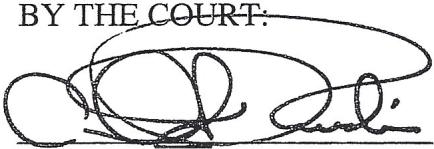 J. 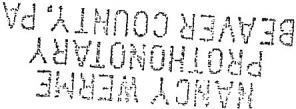 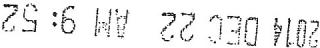 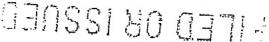 c:...-:J ,,1 ..... ,: c=» ..... ,: r ._ .. ,.,-.- ,.,-.- ._ .. N C·;-l 1') C·;-l (-) }> 0 , . : '.-. }> r--' .... "' -P. ::::0 c.n -P. ---i W .£) 